Existence of a single population of Hilsa Shad (Tenualosa ilisha) with low genetic variation in Bangladesh waters revealed by cross-species gene enrichment methodAnirban Sarker1,2, Habibon Naher1,2, Junman Huang1, Kishor Kumar Sarker1, Guoxing Yin1, Mohammad Abdul Baki2, and Chenhong Li1*1Shanghai Universities Key Laboratory of Marine Animal Taxonomy and Evolution, Shanghai Ocean University, Shanghai 201306, China2Department of Zoology, Jagannath University, Dhaka-1100, Bangladesh* Author for Correspondence: Email: chli@shou.edu.cnSupplementary materials:Table S1. Taxon sampling, summary of the sequencing result of 139 individuals of Tenualosa ilisha  and 5 out-groups.Table S2. Best K of structure analysis  from delivered 14 K (1-14)Figure S1. Plot of the pc1 and pc2 components of a PCA analysis on polymorphic SNP markers of the four populations. Each point represents an individual colored according to different populations.Figure S2.  Delta K summarized from the results of structure analysisTable S1. Taxon sampling, summary of the sequencing result of 139 individuals of Tenualosa ilisha and 5 out-groups.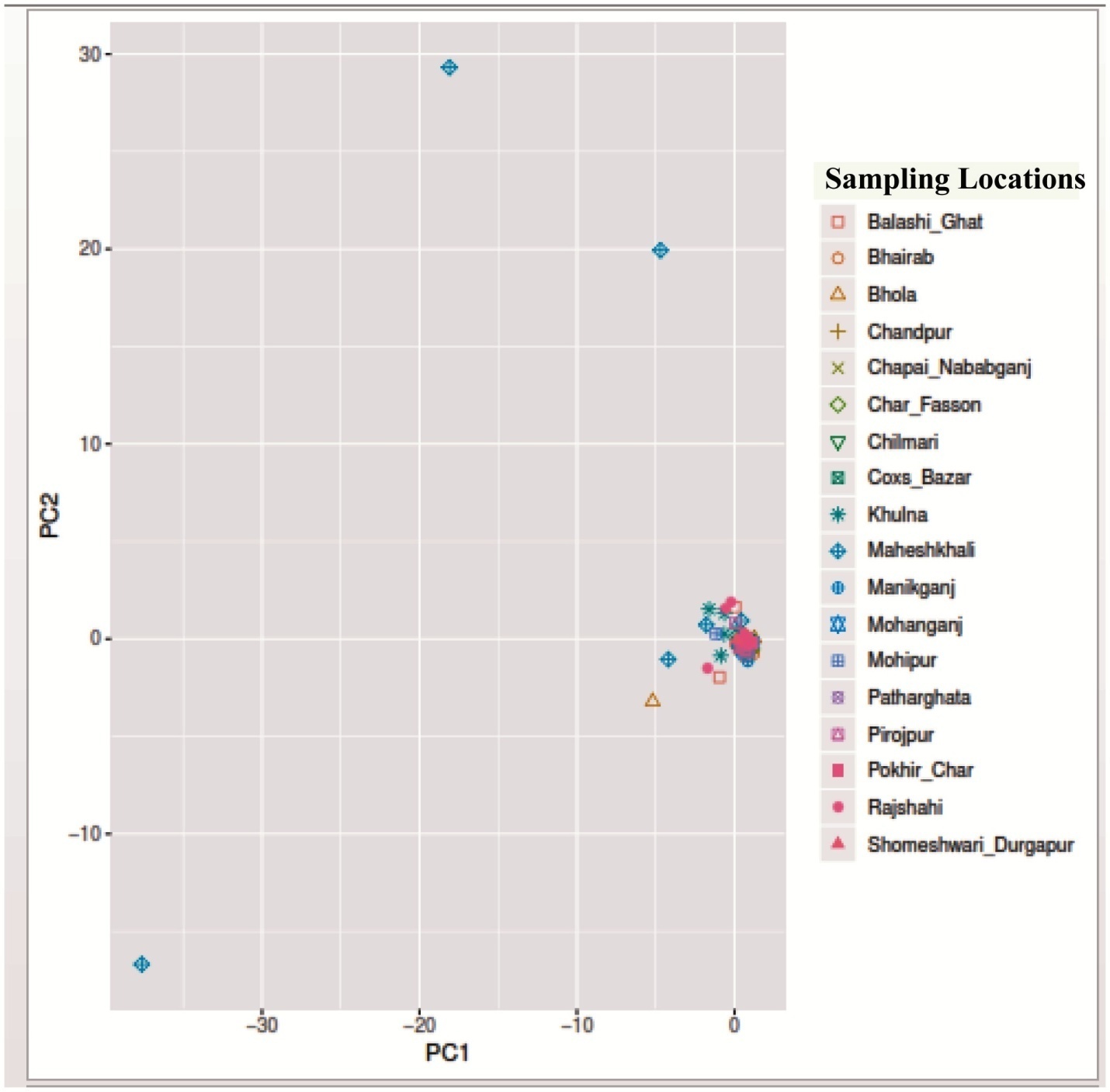 Figure S1. Plot of the pc1 and pc 2 components of a PCA analysis on 512 polymorphic SNP markers of Hilsa shad collected from 18 different locations. Each point represents an individual colored according to different sampling location. 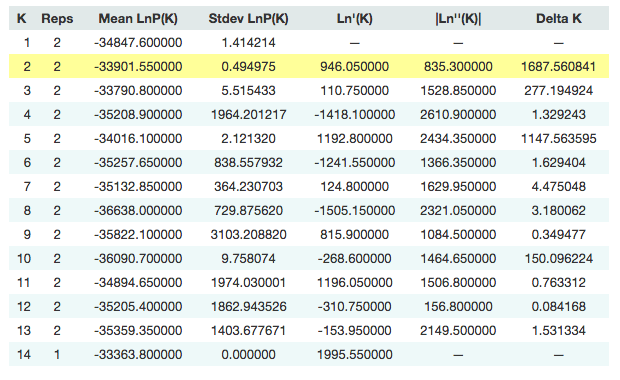 Table S2.  Best K of structure analysis  from delivered 14 K (1-14)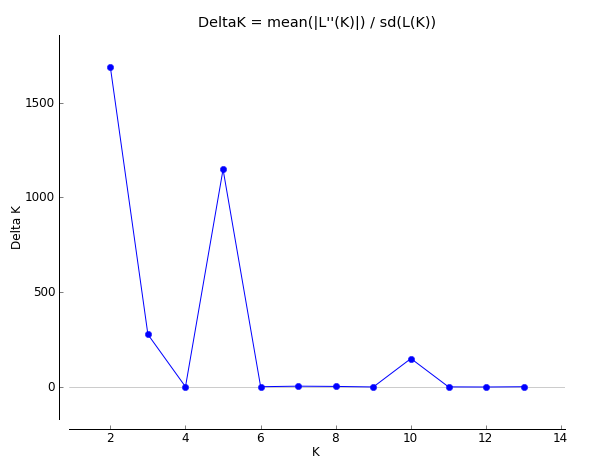 Figure S2. Delta K summarized from the results of structure analysisVoucher numberCollection siteNo. raw reads No. filtered reads No. unique reads No. captured lociCM_CL_1364-1Chilmari (CM)1381116613770380123783562223CM_CL_1364-2Chilmari (CM)101280481009689491394702204CM_CL_1364-3Chilmari (CM)8626140859617677374182120CM_CL_1364-4Chilmari (CM)1270656612664196115157242215CM_CL_1364-5Chilmari (CM)5946254592690253397122006CM_CL_1364-6Chilmari (CM)9108906908495281897082128CM_CL_1364-7Chilmari (CM)8011662798854671355302076CM_CL_1364-8Chilmari (CM)4260856424609237581141848BG_CL_135O_1Balashi Ghat (BG)324935832335783158416797BG_CL_135O_3Balashi Ghat (BG)201169820018661962534580BG_CL_135O_4Balashi Ghat (BG)171520617060661672446506BG_CL_135O_5Balashi Ghat (BG)289806828820402821348717BG_CL_135O_9Balashi Ghat (BG)343445634179843349224809BG_CL_135O_10Balashi Ghat (BG)365862036463803563636865CN_CL_1348_1Chapai-Nababganj (CN)5460240543393451736361576CN_CL_1348_2Chapai-Nababganj (CN)7422058739328671268701866CN_CL_1348_3Chapai-Nababganj (CN)4946970491970047448861298CN_CL_1348_4Chapai-Nababganj (CN)8158104811206678291461788CN_CL_1348_5Chapai-Nababganj (CN)7477950744233870936661826CN_CL_1348_6Chapai-Nababganj (CN)1218278412116040117687622055CN_CL_1348_7Chapai-Nababganj (CN)6998674697269266718961820RS_CL_1349_1Rajshahi (RS)259304225791482523682705RS_CL_1349_2Rajshahi (RS)300577429877722926326854RS_CL_1349_3Rajshahi (RS)4578576455728844510741100RS_CL_1349_4Rajshahi (RS)154570015399481490698505RS_CL_1349_5Rajshahi (RS)374382837261743640282930RS_CL_1349_6Rajshahi (RS)4847444482467647164321136RS_CL_1349_7Rajshahi (RS)263703426237022551530838RS_CL_1349_8Rajshahi (RS)334343233318303244150933SS_CL_2318_1Someshwari, Durgapur (SS)8186078816258672364741682MO_CL_2317_1Mohanganj (MO)4945970491470047438861264MO_CL_2317_2Mohanganj (MO)1474100146915014391321264MG_CL_1365_1Manikganj (MG)4662144463038244443901458MG_CL_1365_2Manikganj (MG)3044048302442029164181417MG_CL_1365_3Manikganj (MG)1078419410717416104361482021MG_CL_1365_4Manikganj (MG)3539284351863434294021559MG_CL_1365_5Manikganj (MG)5156936512081449633241582MG_CL_1365_6Manikganj (MG)5762632571333254993521653MG_CL_1365_7Manikganj (MG)2985114296902228957981467MG_CL_1365_8Manikganj (MG)3146242312928630429121475MG_CL_1365_9Manikganj (MG)2893892286671228207741261MG_CL_1365_10Manikganj (MG)4890614486874247498301590BR_CL_1363_1Bhairab (BR)2237068223002421604561463BR_CL_1363_2Bhairab (BR)3033758302194629434901711BR_CL_1363_3Bhairab (BR)4653664463720845258281796BR_CL_1363_4Bhairab (BR)1925434191789018638941466BR_CL_1363_5Bhairab (BR)2425418241275423589561435Voucher numberCollection siteNo. raw readsNo. filtered readsNo. unique readsNo. captured lociBR_CL_1363_6Bhairab (BR)2708144269176426339141463BR_CL_1363_7Bhairab (BR)3203104319194231145321693BR_CL_1363_8Bhairab (BR)2281852227438422145801568BR_CL_1363_9Bhairab (BR)2929778291895628449961572BR_CL_1363_10Bhairab (BR)1697898169293016386921261CP_CL_2026_1Chandpur  (CP)3913740390419636261161237CP_CL_2026_2Chandpur  (CP)5782332576068455653201968CP_CL_2026_3Chandpur  (CP)6495728647428062391022003CP_CL_2026_4Chandpur  (CP)6997098697313067554442042CP_CL_2026_5Chandpur  (CP)5796862578177055822501947CP_CL_2026_6Chandpur  (CP)8034724800119277479762054CP_CL_2026_7Chandpur  (CP)9924588989524295550222120CP_CL_2026_8Chandpur  (CP)1220266121604611820701167CP_CL_2026_9Chandpur  (CP)3667290365682635462081629CP_CL_2026_10Chandpur  (CP)8573376854349682658782059KN_CL_2002_1Khulna (KN)223944022292322184006770KN_CL_2002_2Khulna (KN)118742011781021160406563KN_CL_2002_3Khulna (KN)269220826725642628558917KN_CL_2002_4Khulna (KN)176806617583041725466614KN_CL_2002_5Khulna (KN)137805613723141347520504KN_CL_2002_6Khulna (KN)155819415446521522372594KN_CL_2002_7Khulna (KN)184124418338561796790642KN_CL_2002_8Khulna (KN)201071420012421966852735PP_CL_1355_1Pirojpur (PP)4446360442797442490261568PP_CL_1355_2Pirojpur (PP)2260550225486021560261424PP_CL_1355_3Pirojpur (PP)2832064282175826823941425PP_CL_1355_4Pirojpur (PP)3538378352865833158821549PP_CL_1355_5Pirojpur (PP)1975152196892618678841389PP_CL_1355_6Pirojpur (PP)3436470342606632805361454PP_CL_1355_7Pirojpur (PP)2739144273169425950781424PP_CL_1355_8Pirojpur (PP)1443510143833413801381141PP_CL_1355_9Pirojpur (PP)1980056197260418775001125BL_CL_2036_1Bhola (BL)981315298072127528734867BL_CL_2036_2Bhola (BL)125853401258008298321181550BL_CL_2036_3Bhola (BL)2833670281997827446401552BL_CL_2036_4Bhola (BL)5801366578256856181201859BL_CL_2036_5Bhola (BL)2097918209092620396661454BL_CL_2036_6Bhola (BL)7692470766455474562141963BL_CL_2036_7Bhola (BL)2935426292423628502121619BL_CL_2036_8Bhola (BL)4060456404760839439781821BL_CL_2036_9Bhola (BL)6450196643262662624201900BL_CL_2036_10Bhola (BL)3697384368259035753961660MP_CL_1356_1Mohipur (MP)1407318140153613488421130MP_CL_1356_2Mohipur (MP)507538505120489158801MP_CL_1356_3Mohipur (MP)2270012225944621859781451MP_CL_1356_4Mohipur (MP)1642400163281815839321296MP_CL_1356_5Mohipur (MP)1945316193744818684661321MP_CL_1356_6Mohipur (MP)496292493622478444720MP_CL_1356_7Mohipur (MP)1894274188601018194201427MP_CL_1356_8Mohipur (MP)1046048104142810068121128MP_CL_1356_9Mohipur (MP)1074274106913810304241074Voucher numberCollection siteNo. raw readsNo. filtered readsNo. unique readsNo. captured lociCF_CL_1361_1Char Fasson (CF)3413278338688233318401432CF_CL_1361_2Char Fasson (CF)2733738271649026690101309CF_CL_1361_3Char Fasson (CF)3544142351526234690081450CF_CL_1361_4Char Fasson (CF)2314308229461822466721221CF_CL_1361_5Char Fasson (CF)2374252236000623158641229CF_CL_1361_6Char Fasson (CF)149053214782741456748996CF_CL_1361_7Char Fasson (CF)2929638291638828489701430CF_CL_1361_8Char Fasson (CF)2639246262664025768401316PC_CL_1359_1Pokhkhir Char (PC)3728842372884236310761561PC_CL_1359_2Pokhkhir Char (PC)4085080407001439717561645PC_CL_1359_3Pokhkhir Char (PC)1775194176613017277201214PC_CL_1359_4Pokhkhir Char (PC)4525550451002444128921547PC_CL_1359_5Pokhkhir Char (PC)2981454297190229058001443PC_CL_1359_6Pokhkhir Char (PC)2846758283327427718981394PC_CL_1359_7Pokhkhir Char (PC)4983784496268048576141761PG_CL_1357_1Patharghata  (PG)14120621404084137937411175PG_CL_1357_2Patharghata  (PG)672666668460656732908PG_CL_1357_3Patharghata  (PG)451486448394440932769PG_CL_1357_4Patharghata  (PG)1602334159283215665681284PG_CL_1357_5Patharghata  (PG)1593076158681215512661335PG_CL_1357_6Patharghata  (PG)2326576231441022511161469PG_CL_1357_7Patharghata  (PG)2580676256966825076501486PG_CL_1357_8Patharghata  (PG)1611752160464815707961349PG_CL_1357_9Patharghata  (PG)1474100146915014391321270PG_CL_1357_10Patharghata  (PG)4073446405364039673301720CB_CL_2042_1Cox’s Bazar (CB)7489716746774469470301554CB_CL_2042_2Cox’s Bazar (CB)3642294362900035296601677CB_CL_2042_3Cox’s Bazar (CB)5711334569411455462041815CB_CL_2042_4Cox’s Bazar (CB)3589514357649834738701646CB_CL_2042_5Cox’s Bazar (CB)5112886508968249533721758CB_CL_2042_7Cox’s Bazar (CB)2363436235613822787181494CB_CL_2042_8Cox’s Bazar (CB)4340680432425241972581687CB_CL_2042_9Cox’s Bazar (CB)6333154631369461298101901CB_CL_2042_10Cox’s Bazar (CB)5323646531032051666521731MK_CL_1360-2Maheshkhali (MK)222593222249321636310939MK_CL_1360-3Maheshkhali (MK)384808438464342804746957MK_CL_1360-4Maheshkhali (MK)184624218458341281676666MK_CL_1360-5Maheshkhali (MK)211776821172921497366712MK_CL_1360-6Maheshkhali (MK)3520342351714825013021158MK_CL_1360-7Maheshkhali (MK)4682642468036632095461131MK_CL_1360-9Maheshkhali (MK)151496615133881042256601OutgroupOutgroupOutgroupOutgroupOutgroupOutgroupCL_2312_1Out-group3905374388713837959981104CL_2312_10Out-group4222386419684641048241104CL_2312_2Out-group4192228417133440709961104CL_2312_3Out-group4850020482743246892221104CL_2312_6Out-group3918244389656438188881104